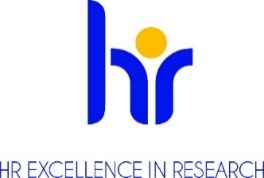 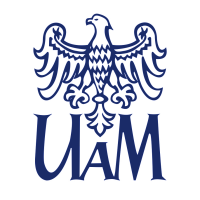 									Data: 01.02.2023INFORMACJA O WYNIKU KONKURSU(dla zwycięzcy)Uprzejmie informuję, że w wyniku  postępowania konkursowego, po przeprowadzeniu tajnego głosowania,  komisja konkursowa wyłoniła Panią/Pani do zatrudnienia na w/w stanowisku. Uzasadnienie: Mocne strony Pani/Pana kandydatury:Doświadczenie z akustyczną analizą mowyWykształcenie językoznawczeSłabe strony Pani/Pana kandydatury:Nieco mniejszy poziom motywacji niż druga kandydatkaDokumenty nadesłane na konkurs stanowić będą załącznik do wniosku o zatrudnienie przez Rektora UAM.					Prof. dr hab. Geoffrey Schwartz									Date: 01.02.2023INFORMATION ON THE RESULT OF THE COMPETITION(for the winner)Let me inform you that as a result of the competitive procedure and following a secret ballot vote, the competition committee has chosen you to be employed in the above mentioned position. Justification: Strengths of your candidacy:Experience with phonetic analysisCoursework in linguisticsWeaknesses of your candidacy:Slightly lower motivation level than the other candidateThe documents submitted for the competition will constitute an attachment to the application for employment presented to the Rector of AMU for final approval.				Prof. dr hab. Geoffrey SchwartzWYDZIAŁAnglistykiSTANOWISKOStypendysta (w ramach projektu 2021/41/B/HS2/00239 – Rodzaje fonacji w pierwszym i drugim języku)IMIĘ I NAZWISKO KANDYDATANatalia SadurskaFACULTYEnglishPOSITIONResearch assistantNAME OF THE CANDIDATENatalia Sadurska